生物医学测试中心共享仪器平台系列培训专题研讨会（二）Zeiss Zen软件自动测量显微镜图像生物医学测试中心共享仪器平台将于2020年6月24日10:00-11:30在腾讯会议上进行系列培训专题研讨会。✓ 显微镜图像像素意味着什么？软件是如何对图像进行分析的？你看到的亮与暗真的是有差别的吗？✓ ZEN软件的基础测量分析功能有多少，蔡司资深工程师带你来一一解锁。✓ Image Analysis自动分析模块，方便便捷地分割和自动测量，节约大量时间，提高科研效率。Zeiss Zen软件能够控制所有蔡司光学显微镜系统，如Zeiss LSM780共聚焦显微镜、LSM880超高分辨共聚焦显微镜、Lightsheet Z.1光片显微镜等，让您能以统一直观的界面操作所有设备。为使同学更多的了解Zen图像处理软件的功能，共享仪器平台特邀Zeiss资深工程师李泽惠来为大家分享Zen图像处理软件的高阶功能，同时，如果各位还有其他方面图像处理需求的需求可以邮件fengqq@mail.tsinghua.edu.cn，以便为大家提供更好的服务。主讲人：Zeiss资深专家讲师李泽惠培训内容：正确理解显微镜图像及Zen软件对图像分析测量的功能解析培训时间：2020年6月24日（周三）10:00-11:30报名截止时间：6月23日16:30）培训方式：线上培训—腾讯会议（培训前会通过邮箱将会议链接发送至您邮箱）联系电话：010-62785351 冯老师报名方式：使用链接http://gxyqtsinghua.mikecrm.com/3cfQBcG或扫描二维码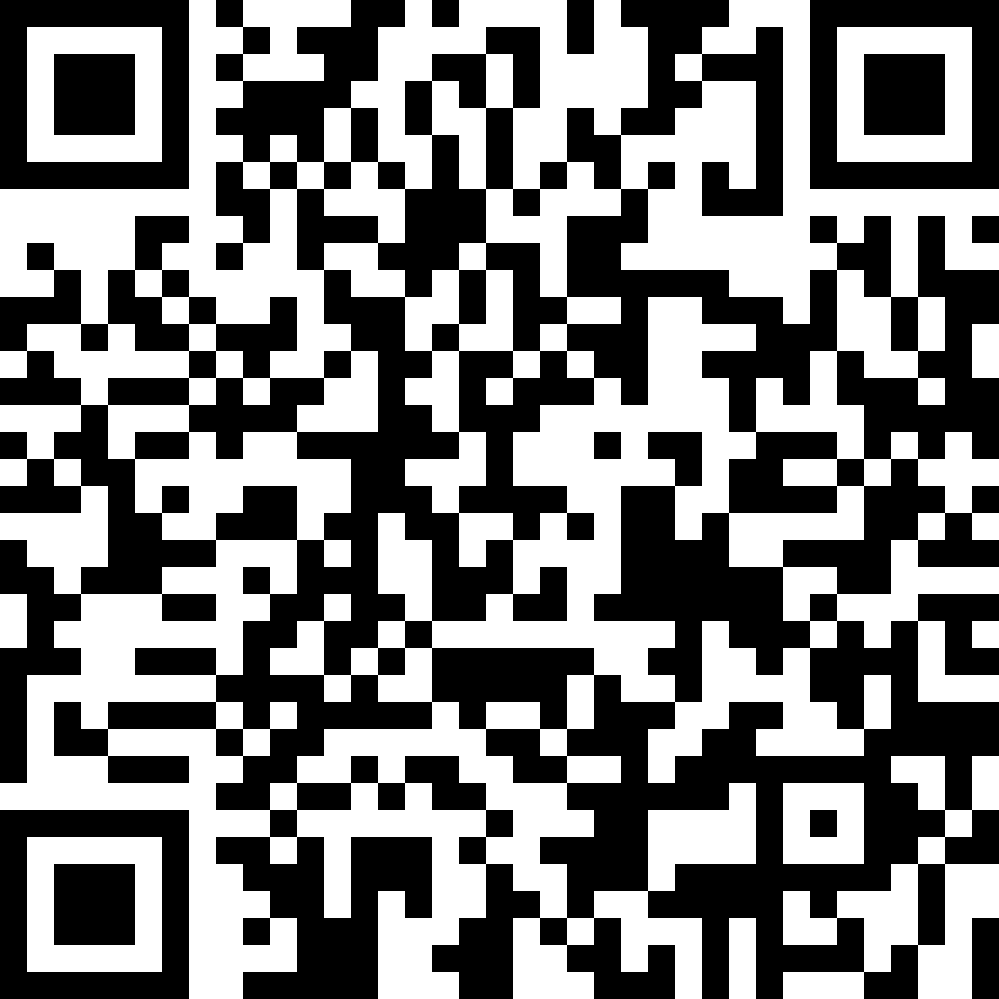 系列培训专题列表共享仪器平台                                         生物医学测试中心培训日期聚焦专题主讲人报名链接2020年6月24日Zeiss Zen软件自动测量显微镜图像李泽惠应用工程师http://gxyqtsinghua.mikecrm.com/3cfQBcG2020年7月1日利用LSM880进行荧光相关光谱FCS检测张彦全国应用经理http://gxyqtsinghua.mikecrm.com/yBBXaIp2020年7月8日光片显微镜成像原理（含制样方法）及应用方向卢习应用工程师http://gxyqtsinghua.mikecrm.com/5iLsCxu